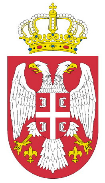 РЕПУБЛИКА СРБИЈАОПШТИНА ОСЕЧИНАБрој: 002111071 2024 06420 004 002 405 023Дана: 5.07.2024.ОСЕЧИНА				_______________________________					_________________ПРЕДМЕТ:  Позив за достављање понуде	Позивамо вас да нам, у поступку јавне набавке на које се закон не примењује, доставите понуду за набавку радова , извођење радова на пошумњавању у циљу очувања предеоног диверзитета у 2024. години,  ознака из општег речника набавке: 45112700-2 радови на уређивању пејзажа	Понуде доставити  до 15.07. године до  12,30 часова, на писарницу Општинске управе Осечина, Карађорђева бр. 78 или електронским путем на адресу sanja.samoilovic@osecina.com	Критеријум за избор најповољније понуде је најнижа понуђена цена. Разматрање понуда је дана 15.07.2024. године у 12,45 часова, а избор најповољније понуде  извршиће се у року од 30 дана од дана разматрања понуда.                                                                       ОПШТИНА  ОСЕЧИНА                                                                               председник                                                                             Никола ТомићОБРАЗАЦ  ПОНУДЕ (попуњава понуђач)Понуда бр. ________ од __________ за набавку на коју се не примењују одредбе Закона о јавним набавкама у складу са чл. 27. став 1. тачка 1) Закона о јавним набавкама („Службени гласник РС“ бр. 91/19)„извођење радова на пошумњавању у циљу очувања предеоног диверзитета у 2024. години “ПОДАЦИ О ПОНУЂАЧУ	Датум	Понуђач
__________________		м.п.			____________________ИЗЈАВА О ИСПУЊЕНОСТИ КРИТЕРИЈУМА ЗА КВАЛИТАТИВНИ ИЗБОР ПРИВРЕДНОГ СУБЈЕКТА И ДОДАТНИХ ЗАХТЕВА НАРУЧИОЦА
ПОТВРЂУЈЕМ под пуном материјалном и кривичном одговорношћу, као
одговорно лице привредног субјекта/понуђача:Понуђач:____________________________ Адреса: ______________________________ПИБ:  ______________________ МБ: __________________  
да наведени привредни субјект испуњава критеријуме за квалитативни избор привредног субјекта у поступку набавке услуге број 002111071 2024 06420 004 002 405 023: “ извођење радова на пошумњавању у циљу очувања предеоног диверзитета у 2024. години“ за потребе наручиоца – Општине Осечина и то:
1. Да привредни субјект или законски заступник привредног субјекта у периоду од претходних пет година од дана истека рока за подношење понуда није правноснажно осуђен, осим ако правноснажном пресудом није утврђен други период забране учешћа у поступку набавке, за кривична дела наведена у члану 111. став 1. тачка 1) Закона о јавним набавкама;2. Да је привредни субјект измирио доспеле порезе и доприносе за обавезно социјално осигурање или му је обавезујућим споразумом или решењем, у складу са посебним прописом, одобрено одлагање плаћања дуга, укључујући све настале камате и новчане казне;3. Да привредни субјект није у периоду од претходне две године од дана истека рока за подношење понуда повредио обавезе у области заштите животне средине, социјалног и радног права, укључујући колективне уговоре, а нарочито обавезу исплате уговорене зараде или других обавезних исплата, укључујући и обавезе у складу с одредбама међународних конвенција које су наведене у Прилогу 8. Закона о јавним набавкама;4. Да не постоји сукоб интереса, а у вези члана 50. Закона о јавним набавкама;5. Да привредни субјект није: а) покушао да изврши непримерен утицај на поступак одлучивања наручиоца; б) покушао да дође до поверљивих података који би могли да му омогуће предност у поступку набавке и в) доставио обмањујуће податке који могу да утичу на одлуке које се тичу искључења привредног субјекта, избора привредног субјекта или доделе уговора.6. да располажемо са стручним и оспослобљеним кадровским капацитетом с обзиром на обавезе које преузимамо предметном набавком радова, 7. да располажемо са техничким капацитетом с обзиром на обавезе које преузимамо предметном набавком радова.                     Датум                                                                            Потпис овлашћеног лица
        __________________		        м.п.		          ______________________Назив понуђача:Адреса понуђача:Матични број понуђача:Порески идентификациони број (ПИБ):Лице за контакт:Електронска адреса понуђача (е-mail):Tелефон:Телефакс:Број рачуна понуђача и назив банкеЛице овлашћено за потписивање уговора